2023-2024 EĞİTİM ÖĞRETİM YILI ÇORUM ŞEHİT OSMAN ARSLAN KIZ ANADOLU İHL 10.SINIF ARAPÇA DERSİ 1.DÖNEM 2.YAZILI SINAV SORULARISüre 40 dakika, her bir doğru cevap 10 puandır.Başarılar dilerim, Allah yardımcınız olsun… Ramazan SUArapça ÖğretmeniKazanımlar:1- Metinle ilgili soruların cevaplarını yazar.2- Ünite konularıyla ilgili sorular sorar.3- Dinlediği/izlediği metinde geçen ünite konularıyla ilgili görselleri bulur.4- Ünite konularıyla ilgili okuduğu basit söz öbeklerini şahıs, zaman, mekân ve nesneyi değiştirerek yeniden yazar.5- Metinde verilen ipuçlarından hareketle karşılaştığı yeni kelimelerin anlamlarını tahmin eder.6- Metinle ilgili soruların cevaplarını yazar.7- Dinlediği/izlediği metinde geçen ünite konularıyla ilgili görselleri bulur.8- Ünite konularıyla ilgili okuduğu basit söz öbeklerini şahıs, zaman, mekân ve nesneyi değiştirerek yeniden yazar.9- Ünite konularıyla ilgili beğeni ve gereklilik ifadelerini kullanılır.10- Okuma sırasında ve okuma sonrasında metinle ilgili seviyesine uygun soruları cevaplandırır.1.   مَا أَسْمَاءُ البِحَار في تُرْكِيَا؟Metinden faydalanarak sorulan soruya Arapça olarak cevap veriniz.....................................................................................................................................................................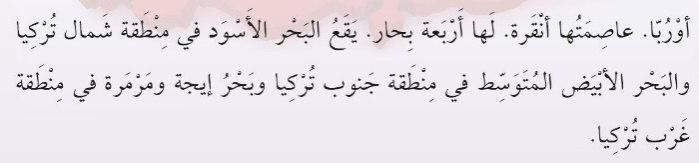 2.   مَا هي أَرْكاَن الإسْلام؟Sorusunun Türkçe anlamını yazınız................................................................................3.   اَلْإسْلَام - اَلصَّوْم - اَلْحَجُّ - اَلْمُسْلِم - اَلدِّينGörselde anlatılan ibadeti listede verilen kelimelerden yararlanarak Arapça olarak yazınız.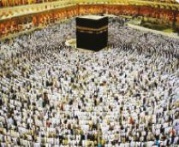 .........................................................4.   أنا طَالِبٌ في الصَّفِّ الْعَاشِرBu cümleyi bir kız söylemiş olsaydı nasıl söylerdi? Boş bırakılan yere Arapça olarak yazınız................................................................................5.   6.   مَا لَوْنُ الْعَلَمِ التُّرْكِي؟Metinden faydalanarak sorulan soruya Arapça olarak cevap veriniz................................................................................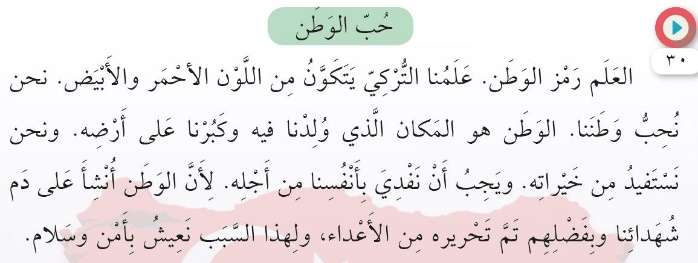 7.   اَلشَّهَادَة - اَلرَّسُول - اَلصَّلَاة - اَلزَّكَاة - اَلْحَجُّ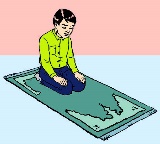 Görselde anlatılan ibadeti listede verilen kelimelerden yararlanarak Arapça olarak yazınız............................................................8.   مَحْمود يَدْرُسُ في الصَّفّ التّاسِعAltı çizili kelimenin yerine زَيْنَب getirerek cümleyi yeniden uyarlayarak yazınız................................................................................9.   الصَّلَاة مُهِمَّة لِلمُسْلِمVerilen cümlenin Türkçe karşılığını yazınız................................................................................10.   مَا مَوْضُوعُ الدَّرْس؟Sorusunu diyaloğa göre Arapça olarak cevaplayınız..............................................................................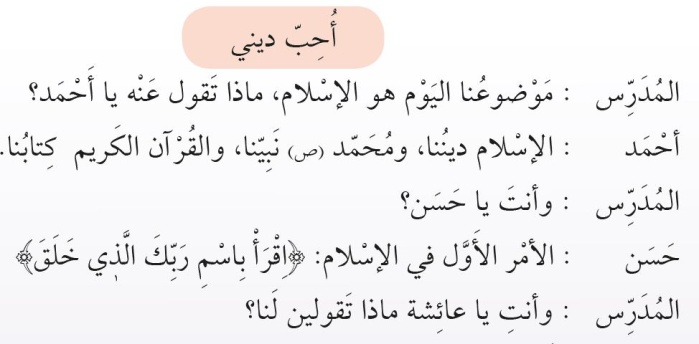 